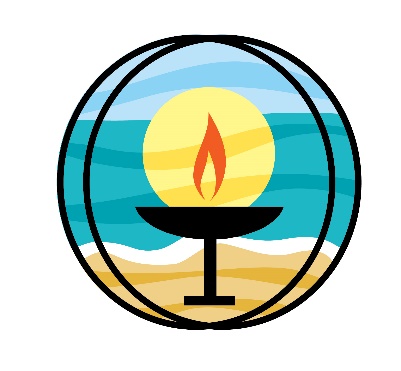 Unitarian Universalists of Southern DelawareBoard of Trustees AgendaJanuary 9, 2023 Planning MeetingCheck-inChalice Lighting/Richard (Someone for January 24 Business Meeting)Call to OrderApprove AgendaItems for ActionReview/Approve December 12 Planning/Business Meeting MinutesReview/Approve BOT Trustee Job Description – Donna DavisReview/Approve Article II Mutual Support Document – Mac GoeklerItems for DiscussionUpdate on 25th Anniversary Celebration - LindaReview of Executive Team Report for December – Don PetersonBuilding Security - AllCommittee Chair Succession Planning & Support - PaulUUSD Name - RichardUUSD Table for Coffee Hour - AllAdjournNext Board Business Meeting January 24, 2024 at 3:30 PM (ZOOM)